COMPLETA LA LINEA DEI NUMERI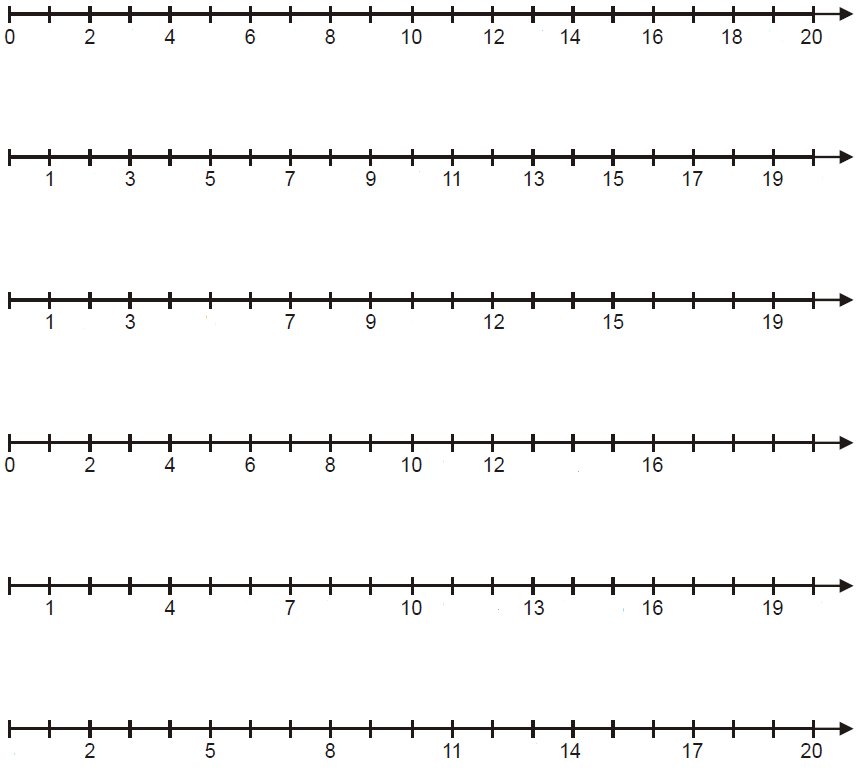 CONFRONTA20    	13		16                    11	17                          1514                   20	18                    12	20                          1617                    15                              11	                   19	13	               13OSSERVA E SCRIVI I NUMERI1 da  6 u = _____        1 da 3 u = ____      1 da 9 u = _____       2 da 0 u = _____1 da 7 u = _____         1 da 4 u = ____       2 da 1 u = _____      1 da 8 u = _____